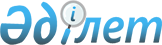 Правила выдачи разрешения на осуществление деятельности по подготовке специалистов для работы на рынке ценных бумаг
					
			Утративший силу
			
			
		
					Утверждены постановлением Национальной комиссии Республики Казахстан по ценным бумагам от 13 декабря 1996 г. N 151. Зарегистрированы в Министерстве юстиции Республики Казахстан 27 января 1997 г. N 250. Постановление утратило силу - постановлением Правления Агентства РК по регулированию и надзору финансового рынка и финансовых организаций от 30.07.2005г. N 264

       Извлечение из постановления Правления Агентства РК 

         по регулированию и надзору финансового рынка и 

          финансовых организаций от 30.07.2005г. N 264 

 

     "В целях приведения нормативных правовых актов в соответствие с Законом Республики Казахстан "О рынке ценных бумаг" Правления Агентства РК по регулированию и надзору финансового рынка и финансовых организаций (далее - Агентство) ПОСТАНОВЛЯЕТ: 

     1. Признать утратившим силу постановление Национальной комиссии Республики Казахстан по ценным бумагам от 13 декабря 1996 г. N 151 "Об утверждении Правил выдачи разрешения на осуществление деятельности по подготовке специалистов для работы на рынке ценных бумаг". 

     2. Настоящее постановление вводится в действие со дня принятия... 

 

     Председатель". 

------------------------------------------------------------------- 

 

 

 

 

<*> 

     Сноска. Название в редакции - постановлением Правления Агентства РК по регулированию и надзору финансового рынка и финансовых организаций от 26 марта 2005 года N 116 . 

 

 

     Сноска. По тексту аббревиатура "НКЦБ" заменена словами "уполномоченного органа", "уполномоченный орган" и "уполномоченным органом", "Уполномоченный орган" - постановлением Правления Агентства РК по регулированию и надзору финансового рынка и финансовых организаций от 26 марта 2005 года N 116 . 

                         I. Общие положения 

 

     1. Настоящие Правила разработаны в соответствии с Законами Республики Казахстан " О рынке ценных бумаг", " О государственном регулировании и надзоре финансового рынка и финансовых организаций" и определяют порядок выдачи, приостановления действия и отзыва разрешения уполномоченным органом по регулированию и надзору финансового рынка и финансовых организаций (далее - уполномоченный орган) на осуществление деятельности по подготовке специалистов для работы на рынке ценных бумаг. <*> 

     Сноска. Пункт 1 в редакции - постановлением Правления Агентства РК по регулированию и надзору финансового рынка и финансовых организаций от 26 марта 2005 года N 116 . 

     2. (Пункт исключен - постановлением Правления Агентства РК по регулированию и надзору финансового рынка и финансовых организаций от 26 марта 2005 года N 116 ). 

     3. Учебный центр - юридическое лицо, получившее в установленном порядке разрешение уполномоченного органа на осуществление деятельности по подготовке специалистов для работы на рынке ценных бумаг (далее - Разрешение). <*> 

     Сноска. В пункт 3 внесены изменения - постановлением Правления Агентства РК по регулированию и надзору финансового рынка и финансовых организаций от 26 марта 2005 года N 116 . 

     4. Решение о выдаче Разрешения принимается по каждой заявленной учебным центром категории специализации обучения отдельно. 

     Данное решение принимается на основе экспертизы представленных документов, проводимой с соблюдением приоритета интересов потенциальных слушателей в получении качественной подготовки для осуществления профессиональной деятельности на рынке ценных бумаг. Разрешение выдается согласно формы, установленной Приложением к настоящим Правилам. <*> 

     Сноска. В пункт 4 внесены изменения - постановлением Правления Агентства РК по регулированию и надзору финансового рынка и финансовых организаций от 26 марта 2005 года N 116 . 

                   II. Предоставление Разрешения      5. Для получения Разрешения учебный центр представляет в уполномоченный орган следующие документы: 

     а) заявление на получение Разрешения (в произвольной форме) с указанием категории специализации, юридического адреса и банковских реквизитов заявителя, подписанное первым руководителем и заверенное печатью; 

     б) копию свидетельства о государственной регистрации; 

     в) копии учредительных документов, заверенные нотариально; 

     г) договор аренды или иной документ, подтверждающий право собственности на помещение, в котором планируется проведение занятий со слушателями; 

     д) сведения о штатных сотрудниках учебного центра (год рождения, образование, наличие ученой степени, стаж педагогической деятельности); 

     е) список профессорско-преподавательского состава, привлекаемого для проведения занятий со слушателями, в том числе на контрактной основе, с указанием основного места работы, должности, стажа преподавательской работы, ученой степени (если имеется); 

     ж) копии договоров, контрактов или трудовых соглашений с преподавателями, привлекаемых для проведения занятий со слушателями; 

     з) учебно-методические планы занятий по подготовке специалистов для профессиональной деятельности на рынке ценных бумаг соответствующей категории, разработанные в соответствии с Программой, утвержденной Аттестационной комиссией уполномоченного органа; 

     и) раздаточный материал, включающий в себя учебно-методическую литературу и нормативно-правовые акты, выдаваемые слушателям курсов по соответствующему курсу обучения, при этом необходимый минимум такого материала устанавливается Аттестационной комиссией уполномоченного органа; 

     к) справка о техническом обеспечении учебного процесса. <*> 

     Сноска. В пункт 5 внесены изменения - постановлением Правления Агентства РК по регулированию и надзору финансового рынка и финансовых организаций от 26 марта 2005 года N 116 . 

     6. Учебным центрам, имеющим Разрешение на обучение специалистов для работы на рынке ценных бумаг, для получения Разрешения на обучение специалистов по другой категории необходимо представить для рассмотрения в уполномоченный орган документы, перечисленные в подпунктах а), з), и) пункта 5 настоящих Правил. <*> 

     Сноска. В пункт 6 внесены изменения - постановлением Правления Агентства РК по регулированию и надзору финансового рынка и финансовых организаций от 26 марта 2005 года N 116 . 

     7. Решение о выдаче или об отказе в выдаче Разрешения принимается уполномоченным органом в срок, не превышающий одного месяца с момента представления учебным центром полного пакета выше перечисленных документов. 

     8. При отказе в выдаче Разрешения по итогам рассмотрения представленных документов в адрес заявителя уполномоченным органом направляется мотивированное заключение об отказе в выдаче Разрешения. 

     9-11. (Пункты исключены - постановлением Правления Агентства РК по регулированию и надзору финансового рынка и финансовых организаций от 26 марта 2005 года N 116 ). 

      III. Приостановление и пролонгация действия Разрешения      12. Срок действия выданного Разрешения один календарный год. Указанный срок может быть продлен по заявлению учебного центра и по решению уполномоченного органа. 

     13. Решение о продлении срока действия Разрешения выносится уполномоченным органом по результатам деятельности учебного центра за истекший со дня выдачи Разрешения период. 

     14. Непоступление к моменту окончания срока действия Разрешения заявления от учебного центра на его продление означает прекращение срока его действия. 

     15. В случае внесения изменений и дополнений в документы, перечисленные в пункте 5 настоящих Правил, учебный центр обязан в течение семи дней направить письменное уведомление в уполномоченный орган. При этом изменения и дополнения в учебно-методические планы занятий производятся только по согласованию с Аттестационной комиссией уполномоченного органа. <*> 

     Сноска. В пункт 15 внесены изменения - постановлением Правления Агентства РК по регулированию и надзору финансового рынка и финансовых организаций от 26 марта 2005 года N 116 . 

     16. (Пункт исключен - постановлением Правления Агентства РК по регулированию и надзору финансового рынка и финансовых организаций от 26 марта 2005 года N 116 ). 

     17. Уполномоченный орган осуществляет контроль за использованием Разрешения. В случае необходимости уполномоченный орган вправе затребовать дополнительные сведения и документы, связанные с деятельностью учебного центра по подготовке специалистов, а также осуществлять проверку состояния учебного процесса на местах. 

     18. Учебный центр обязан обеспечить слушателей раздаточным материалом. 

     19. Уполномоченный орган вправе своим решением приостановить действие Разрешения по представлению Аттестационной комиссии уполномоченного органа в случаях: 

     - необеспечения надлежащих условий проведения занятий, непредоставления слушателям раздаточного материала; 

     - выявления, невыполнения учебно-методических планов занятий, утвержденных Аттестационной комиссией уполномоченного органа; 

     - выявления несогласованной с Аттестационной комиссией уполномоченного органа замены профессорско-преподавательского состава; 

     - непредоставления или несвоевременного представления учебным центром документов, необходимых для проведения аттестации. <*> 

     Сноска. В пункт 19 внесены изменения - постановлением Правления Агентства РК по регулированию и надзору финансового рынка и финансовых организаций от 26 марта 2005 года N 116 . 

     20. Действие Разрешения может быть возобновлено решением уполномоченного органа по заявлению учебного центра и представлению заключения Аттестационной комиссии уполномоченного органа о результатах проверки деятельности учебного центра по устранению нарушений, но не ранее чем через 2 месяца с даты его приостановления. 

     21. Уполномоченный орган вправе своим решением отозвать Разрешение по представлению Аттестационной комиссии уполномоченного органа в случаях: 

     - являющихся основанием для повторного приостановления действия Разрешения; 

     - выявления Аттестационной комиссией уполномоченного органа по результатам аттестации неудовлетворительных знаний более чем у 60% слушателей какого-либо курса учебного центра; 

     - отсутствия практического применения Разрешения в течение шести месяцев с даты получения. <*> 

     Сноска. В пункт 21 внесены изменения - постановлением Правления Агентства РК по регулированию и надзору финансового рынка и финансовых организаций от 26 марта 2005 года N 116 . 

     22. Решение уполномоченного органа об отзыве Разрешения или приостановлении его действия доводится в письменной форме до сведения первого руководителя соответствующего учебного центра. 

                                    Приложение к Правилам выдачи 

                          разрешения на осуществление деятельности 

по подготовке специалистов для работы 

на рынке ценных бумаг <*>      

     Сноска. В Приложение 1 внесены изменения - постановлением Правления Агентства РК по регулированию и надзору финансового рынка и финансовых организаций от 26 марта 2005 года N 116 .                              Разрешение     _______________________________________________________________ 

                 (наименование уполномоченного органа) 

    разрешает _____________________________________________________ 

                   полное наименование юридического лица 

    осуществлять подготовку специалистов для работы на рынке ценных 

    бумаг согласно утвержденной учебной программе.     Адрес__________________________________________________________     Расчетный счет ____________________в_____банке_________________     МФО____________________________________________________________     Председатель уполномоченного органа  __________________________ 
					© 2012. РГП на ПХВ «Институт законодательства и правовой информации Республики Казахстан» Министерства юстиции Республики Казахстан
				